Commonwealth Disabled People’s ForumAmplify the Voice of Disabled People in the Commonwealth.CHOGM Side Meeting 10am to 11.30 am Thursday 23rd June Meeting Room Level 3 M Hotel, Kigali.Speakers include :Chair Sarah Kamau, KenyaVice-Chair Sruti Mohapatra, IndiaGen. Sec. Richard Rieser, UK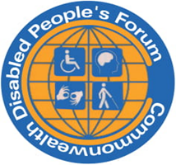 Women’s Officer Gaudence Mushimiyimana,RwandaMephilius James, St LuciaThandiwe Mufulo, South AfricaTreasurer Scader Luois, Malawi                        Come and Join Us www.Commonwealthdpf.org 